         French home learning pack activities                         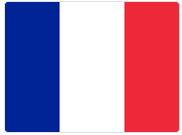 ANY kind of practice saying words and listening to ANY French is great: songs, poems, cartoons, little conversations - whatever you like! Youtube: There are lots of cartoons available in French (Peppa Cochon, Trotro, Ernest et Celestine). Some are available with subtitles, some are not, but listening to the sound of French is great practice.  Favourites at school are songs by Alain le Lait, covering a lot of vocabulary in a series of songs which rapidly become ear-worms: you have been warned.  Bookbox (French), Pinpin et Lili, Tagadatsointsoin, Comptines et Chansons are good channels to try for stories and nursery rhymes. There’s also films such as Astérix in the original French with English subtitles, and you may find other favourites are available in French too.Apps: DuoLingo can be fun for older learners (Y5/6).Gameshttps://www.french-games.net/ (This site is free to use and covers vocabulary through games and listening activities.) https://www.logicieleducatif.fr/eveil/geographie/jours-de-la-semaine.php  Put the French days of the week in order.ProjectsThe separate ‘Lumen award sheet’ has some great ideas for researching all things French, and I’m sure I can find some suitable award stickers when we are back at school.Another useful site is the Euroclub schools website, which has a lot of information about life in France – very useful for a research project. Much of it requires reading, but there is a songs page too, and some quizzes.Songs about handwashing – in French!https://www.youtube.com/watch?v=KL9wwjPSuNU handwashing song for Early Years/KS1https://www.youtube.com/watch?v=fQC_oU0NbFA handwashing for KS1/LKS2 (join in the counting)https://www.youtube.com/watch?v=C7SUpUouL6g  handwashing rap for UKS2Other activitiesDesign and play a simple game to practise French or vocabulary: for example snakes and ladders, word searches, cross words, hangman and bingo. You could use French words for colours, numbers, days of the week or other topics such as body parts, hobbies, food, the weather.)   Online dictionary tools can help with pronunciation and translation. This  https://www.collinsdictionary.com/dictionary/english-french is useful, and a really good dictionary that gives you language in context is https://www.linguee.com/english-french which also has sound buttons.